Horton Park Primary SchoolSupporting Pupils with Medical Conditions PolicyTo be Reviewed: AnnuallySchool Mission Statement: ‘Where Everyone Learns to Succeed’Statement of intentThe governing board of Horton Park Primary School has a duty to ensure arrangements are in place to support pupils with medical conditions. The aim of this policy is to ensure that all pupils with medical conditions, in terms of both physical and mental health, receive appropriate support allowing them to play a full and active role in school life, remain healthy, have full access to education (including school trips and physical education) and achieve their academic potential.Horton Park Primary School believes it is important that parents/carers of pupils with medical conditions feel confident that the school provides effective support for their child’s medical condition, and that pupil’s feel safe in the school environment.There are also social and emotional implications associated with medical conditions. Pupils with medical conditions can develop emotional disorders, such as self-consciousness, anxiety and depression, and be subject to bullying. This policy aims to minimise the risks of pupils experiencing these difficulties.Long-term absences as a result of medical conditions can affect educational attainment, impact integration with peers, and affect wellbeing and emotional health. This policy contains procedures to minimise the impact of long-term absence and effectively manage short-term absence.Some pupils with medical conditions may be considered to be disabled under the definition set out in the Equality Act 2010. The school has a duty to comply with the Act in all such cases. In addition, some pupils with medical conditions may also have SEND and have an education, health and care (EHC) plan collating their health, social and SEND provision. For these pupils, compliance with the DfE’s ‘Special educational needs and disability code of practice: 0 to 25 years’ and the school’s SEND Policy will ensure compliance with legal duties. To ensure that the needs of our pupils with medical conditions are fully understood and effectively supported, we consult with health and social care professionals, pupils and their parents/carers.Contents:Legal frameworkThe role of the governing boardThe role of the headteacherThe role of parents/carersThe role of pupilsThe role of school staffThe role of the school nurseThe role of clinical commissioning groups (CCGs)The role of other healthcare professionalsThe role of providers of health servicesThe role of the LAThe role of OfstedAdmissionsNotification procedureStaff training and supportSelf-managementSupply teachersIndividual healthcare plans (IHPs)Managing medicinesAdrenaline auto-injectors (AAIs) Record keepingEmergency proceduresDay trips, residential visits and sporting activitiesUnacceptable practiceLiability and indemnityComplaintsHome-to-school transportDefibrillatorsPolicy reviewLegal frameworkThis policy has due regard to legislation including, but not limited to, the following: The Children and Families Act 2014The Education Act 2002The Education Act 1996 (as amended)The Children Act 1989The National Health Service Act 2006 (as amended)The Equality Act 2010The Health and Safety at Work etc. Act 1974The Misuse of Drugs Act 1971The Medicines Act 1968The School Premises (England) Regulations 2012 (as amended)The Special Educational Needs and Disability Regulations 2014 (as amended)The Human Medicines (Amendment) Regulations 2017This policy has due regard to the following guidance:DfE (2015) ‘Special educational needs and disability code of practice: 0-25 years’DfE (2015) ‘Supporting pupils at school with medical conditions’DfE (2000) ‘Guidance on first aid for schools’Ofsted (2015) ‘The common inspection framework: education, skills and early years’ Department of Health (2017) ‘Guidance on the use of adrenaline auto-injectors in schools’ This policy has due regard to the following school policies:Administering Medication Policy Asthma & Anaphylaxis PolicySEND PolicyComplaints Procedure PolicyThe role of the governing boardThe governing board:Is legally responsible for fulfilling its statutory duties under legislation.Ensures that arrangements are in place to support pupils with medical conditions.Ensures that pupils with medical conditions can access and enjoy the same opportunities as any other pupil at the school.Works with the LA, health professionals, commissioners and support services to ensure that pupils with medical conditions receive a full education.Ensures that, following long-term or frequent absence, pupils with medical conditions are reintegrated effectively.Ensures that the focus is on the needs of each pupil and what support is required to support their individual needs. Instils confidence in parents/carers and pupils in the school’s ability to provide effective support.Ensures that all members of staff are properly trained to provide the necessary support and are able to access information and other teaching support materials as needed. Ensures that no prospective pupil is denied admission to the school because arrangements for their medical condition have not been made.Ensures that pupils’ health is not put at unnecessary risk. As a result, the board holds the right to not accept a pupil into school at times where it would be detrimental to the health of that pupil or others to do so, such as where the child has an infectious disease. Ensures that policies, plans, procedures and systems are properly and effectively implemented. Jane Wootton holds overall responsibility for implementation of this policy. The role of the headteacherThe headteacher:Ensures that this policy is effectively implemented with stakeholders.Ensures that all staff are aware of this policy and understand their role in its implementation.Ensures that a sufficient number of staff are trained and available to implement this policy and deliver against all individual Medical Care Plans, including in emergency situations. Considers recruitment needs for the specific purpose of ensuring pupils with medical conditions are properly supported. Has overall responsibility for the development of Medical Care Plans.Ensures that staff are appropriately insured and aware of the insurance arrangements. The SENDCO liaises with the school nursing team (with feedback to the head teacher) A pupil with a medical condition requires support that has not yet been identified and collaboratively with parents Medical Care Plans are written.The role of parents/carersParents/carers:Notify the school if their child has a medical condition.Provide the school with sufficient and up-to-date information about their child’s medical needs.Are involved in the development and review of their child’s Medical Care Plans.Carry out any agreed actions contained in the Medical Care Plans.Ensure that they, or another nominated adult, are contactable at all times.  The role of pupilsPupils:Are fully involved in discussions about their medical support needs.Contribute to the development of their Medical Care Plans.Are sensitive to the needs of pupils with medical conditions. The role of school staffSchool staff:May be asked to provide support to pupils with medical conditions, including the administering of medicines, but are not required to do so.Take into account the needs of pupils with medical conditions in their lessons when deciding whether or not to volunteer to administer medication. Receive sufficient training and achieve the required level of competency before taking responsibility for supporting pupils with medical conditions. Know what to do and respond accordingly when they become aware that a pupil with a medical condition needs help.The role of the school nurseThe school nurse:At the earliest opportunity, notifies the school when a pupil has been identified as having a medical condition which requires support in school. Supports the SENDCO to implement Medical Care Plans and provides advice and training.Liaises with lead clinicians locally on appropriate support for pupils with medical conditions. The role of clinical commissioning groups (CCGs)CCGs:Ensure that commissioning is responsive to pupils’ needs, and that health services are able to cooperate with schools supporting pupils with medical conditions. Make joint commissioning arrangements for education, health and care provision for pupils with SEND. Are responsive to LAs and schools looking to improve links between health services and schools. Provide clinical support for pupils who have long-term conditions and disabilities. Ensure that commissioning arrangements provide the necessary ongoing support essential to ensuring the safety of vulnerable pupils. The role of other healthcare professionalsOther healthcare professionals, including GPs and paediatricians: Notify the school nurse when a child has been identified as having a medical condition that will require support at school. Provide advice on developing Medical Care Plans.May provide support in the school for children with particular conditions, e.g. asthma, diabetes and epilepsy.The role of providers of health servicesProviders of health services co-operate with the school, including ensuring communication, liaising with the school nurse and other healthcare professionals, and participating in local outreach training.The role of the LAThe LA:Commission’s school nurses for local schools.Promotes co-operation between relevant partners.Makes joint commissioning arrangements for education, health and care provision for pupils with SEND.Provides support, advice and guidance, and suitable training for school staff, ensuring that IHPs can be effectively delivered. Works with the school to ensure that pupils with medical conditions can attend school full-time.Where a pupil is away from school for 15 days or more (whether consecutively or across a school year), the LA has a duty to make alternative arrangements, as the pupil is unlikely to receive a suitable education in a mainstream school. The role of OfstedOfsted inspectors will consider how well the school meets the needs of the full range of pupils, including those with medical conditions.Key judgements are informed by the progress and achievement of pupils with medical conditions, alongside pupils with SEND, and also by pupils’ spiritual, moral, social and cultural development. AdmissionsNo child is denied admission to the school or prevented from taking up a school place because arrangements for their medical condition have not been made.A child may only be refused admission if it would be detrimental to the health of the child to admit them into the school setting. Notification procedureWhen the school is notified that a pupil has a medical condition that requires support in school, the school nurse informs the SENDCo. Following this, the school begins to arrange a meeting with parents/carers, healthcare professionals and the pupil, with a view to discussing the necessity of a Medical (outlined in detail in section 18).The school does not wait for a formal diagnosis before providing support to pupils. Where a pupil’s medical condition is unclear, or where there is a difference of opinion concerning what support is required, a judgement is made by the headteacher based on all available evidence (including medical evidence and consultation with parents/carers). For a pupil starting at the school in a September uptake, arrangements are in place prior to their introduction and informed by their previous institution. Where a pupil joins the school mid-term or a new diagnosis is received, arrangements are put in place within two weeks. Staff training and supportAny staff member providing support to a pupil with medical conditions receives suitable training.Staff do not undertake healthcare procedures or administer medication without appropriate training. Training needs are assessed by the school nurse through the development and review of Medical Care Plans, on a termly basis for all school staff, and when a new staff member arrives. Through training, staff have the requisite competency and confidence to support pupils with medical conditions and fulfil the requirements set out in IHPs. Staff understand the medical condition(s) they are asked to support, their implications, and any preventative measures that must be taken.The school nurse confirms the proficiency of staff in performing medical procedures or providing medication. A first-aid certificate does not constitute appropriate training for supporting pupils with medical conditions. Whole-school awareness training is carried out on a termly basis for all staff, and included in the induction of new staff members. The school nurse identifies suitable training opportunities that ensure all medical conditions affecting pupils in the school are fully understood, and that staff can recognise difficulties and act quickly in emergency situations.Parents/carers of pupils with medical conditions are consulted for specific advice and their views are sought where necessary, but they will not be used as a sole trainer.The governing board will provide details of further CPD opportunities for staff regarding supporting pupils with medical conditions. Self-managementFollowing discussion with parents/carers, pupils who are competent to manage their own health needs and medicines are encouraged to take responsibility for self-managing their medicines and procedures. This is reflected in their Medical Care Plan.Where possible, pupils are allowed to carry their own medicines and relevant devices.Where it is not possible for pupils to carry their own medicines or devices, they are held in suitable locations that can be accessed quickly and easily. If a pupil refuses to take medicine or carry out a necessary procedure, staff will not force them to do so. Instead, the procedure agreed in the pupil’s Medical Care Plan is followed. Following such an event, parents/carers are informed so that alternative options can be considered. If a child with a controlled drug passes it to another child for use, this is an offence and appropriate disciplinary action is taken in accordance with our Drugs and Alcohol Policy.Supply teachersSupply teachers are:Provided with access to this policy.Informed of all relevant medical conditions of pupils in the class they are providing cover for.Covered under the school’s insurance arrangements. Individual medical Care Plans The school, healthcare professionals and parent/carer(s) agree, based on evidence, whether an Medical Care Plan is required for a pupil, or whether it would be inappropriate or disproportionate to their level of need. If no consensus can be reached, the head teacher makes the final decision.  The school, parent/carer(s) and a relevant healthcare professional work in partnership to create and review Medical Care Plans. Where appropriate, the pupil is also involved in the process.Medical Care Plans include the following information:The medical condition, along with its triggers, symptoms, signs and treatments.The pupil’s needs, including medication (dosages, side effects and storage), other treatments, facilities, equipment, access to food and drink (where this is used to manage a condition), dietary requirements and environmental issues. The support needed for the pupil’s educational, social and emotional needs.The level of support needed, including in emergencies. Whether a child can self-manage their medication. Who will provide the necessary support, including details of the expectations of the role and the training needs required, as well as who will confirm the supporting staff member’s proficiency to carry out the role effectively. Cover arrangements for when the named supporting staff member is unavailable.Who needs to be made aware of the pupil’s condition and the support required.Arrangements for obtaining written permission from parents/carers and the headteacher for medicine to be administered by school staff or self-administered by the pupil.Separate arrangements or procedures required during school trips and activities.Where confidentiality issues are raised by the parent/carer(s) or pupil, the designated individual to be entrusted with information about the pupil’s medical condition. What to do in an emergency, including contact details and contingency arrangements. Where a pupil has an emergency healthcare plan prepared by their lead clinician, this is used to inform the Medical Care Plan. Medical Care Plans are easily accessible to those who need to refer to them, but confidentiality is preserved.Medical Care Plans are reviewed on at least an annual basis, or when a child’s medical circumstances change, whichever is sooner.Where a pupil has an EHC plan, the Medical Care Plans is linked to it or becomes part of it.Where a child is returning from a period of hospital education, alternative provision or home tuition, we work with the LA and education provider to ensure that their Medical Care Plans identifies the support the child needs to reintegrate.Managing medicinesIn accordance with the school’s Administering Medication Policy, medicines are only administered at school when it would be detrimental to a pupil’s health or school attendance not to do so.Pupils under 16 years of age are not given prescription or non-prescription medicines without their parent/carer’s written consent – except where the medicine has been prescribed to the pupil without the parent/carer’s knowledge. In such cases, the school encourages the pupil to involve their parents/carers, while respecting their right to confidentially. Non-prescription medicines may be administered in the following situations:When it would be detrimental to the pupil’s health not to do soWhen instructed by a medical professional No pupil under 16 years of age is given medicine containing aspirin unless prescribed by a doctor. Pain relief medicines are only administered by parents unless in an emergency. The school only accepts medicines that are in-date, labelled, in their original container, and that contain instructions for administration, dosage and storage. The only exception to this is insulin, which must still be in-date, but is available in an insulin pen or pump, rather than its original container. All medicines are stored safely. Pupils know where their medicines are at all times and are able to access them immediately, whether in school or attending a school trip/residential visit. Where relevant, pupils are informed of who holds the key to the relevant storage facility. When medicines are no longer required, they are returned to parents/carers for safe disposal. Sharps boxes are always used for the disposal of needles and other sharps. Controlled drugs are stored in a non-portable container and only named staff members have access; however, these drugs are easily accessed in an emergency. A record is kept of the amount of controlled drugs held and any doses administered. The school holds asthma inhalers for emergency use. The inhalers are stored in the main reception and their use is recorded. Inhalers are always used in line with the school’s Asthma Policy.  Staff may administer a controlled drug to a pupil for whom it has been prescribed. They must do so in accordance with the prescriber’s instructions. Records are kept of all medicines administered to individual pupils – stating what, how and how much was administered, when and by whom. A record of side effects presented is also held. Adrenaline auto-injectors (AAIs)The administration of AAIs and the treatment of anaphylaxis will be carried out in accordance with the school’s Allergen and Anaphylaxis policy.A Register of AAIs will be kept of all the pupils who have been prescribed an AAI to use in the event of anaphylaxis. A copy of this will be held in each classroom for easy access in the event of an allergic reaction and will be checked as part of initiating the emergency response. Where a pupil has been prescribed an AAI, this will be written into their Medical Care Plan. For pupils who have prescribed AAI devices, these are stored in a suitably safe and central location: the school office.Designated staff members will be trained in how to administer an AAI, and the sequence of events to follow when doing so. AAIs will only be administered by these staff members. In the event of anaphylaxis, a designated staff member will be contacted via a walkie talkie.Where there is any delay in contacting designated staff members, or where delay could cause a fatality, the nearest staff member will administer the AAI. If necessary, other staff members may assist the designated staff members with administering AAIs, such as where the pupil needs restraining.The school will keep a spare AAI for use in the event of an emergency, which will be checked on a monthly basis to ensure that it remains in date and will be replaced when the expiry date approaches. The spare AAI will be stored in the main office, ensuring that it is protected from direct sunlight and extreme temperatures. The spare AAI will only be administered to pupils at risk of anaphylaxis and where written parental consent has been gained. Where a pupil’s prescribed AAI cannot be administered correctly and without delay, the spare will be used.Where a pupil who does not have a prescribed AAI appears to be having a severe allergic reaction, the emergency services will be contacted and advice sought as to whether administration of the spare AAI is appropriate. Where a pupil appears to be having a severe allergic reaction, the emergency services will be contacted even if an AAI device has already been administered.  In the event that an AAI is used, the pupil’s parents/carers will be notified that an AAI has been administered and they will be informed whether this was using the pupil’s or the school’s device. Where any AAIs are used, the following information will be recorded on the AAI Record:Where and when the reaction took placeHow much medication was given and by whomFor children under the age of six, a dose of 150 micrograms of adrenaline will be used. For children aged 6-11 years, a dose of 300 micrograms of adrenaline will be used.AAIs will not be reused and will be disposed of according to manufacturer’s guidelines following use. In the event of a school trip, pupils at risk of anaphylaxis will have their own AAI with them and the school will give consideration to taking the spare AAI in case of an emergency. Record keepingIn accordance with paragraphs 19.10, 19.11, 19.12 and 19.13, written records are kept of all medicines administered to pupils. Proper record keeping protects both staff and pupils, and provides evidence that agreed procedures have been followed. Appropriate forms for record keeping are available and completed appropriately.Emergency proceduresMedical emergencies are dealt with under the school’s emergency procedures.Where an IHP is in place, it should detail:What constitutes an emergency?What to do in an emergency.Pupils are informed in general terms of what to do in an emergency, such as telling a teacher.If a pupil needs to be taken to hospital, a member of staff remains with the pupil until their parents/carers arrive.When transporting pupils with medical conditions to medical facilities, staff members are informed of the correct postcode and address for use in navigation systems. Day trips, residential visits and sporting activities Pupils with medical conditions are supported to participate in school trips, sporting activities and residential visits. Prior to an activity taking place, the school conducts a risk assessment to identify what reasonable adjustments should be taken to enable pupils with medical conditions to participate. In addition to a risk assessment, advice is sought from pupils, parents/carers and relevant medical professionals. The school will arrange for adjustments to be made for all pupils to participate, except where evidence from a clinician, such as a GP, indicates that this is not possible.Unacceptable practiceThe school will never:Assume that pupils with the same condition require the same treatment.Prevent pupils from easily accessing their inhalers and medication.Ignore the views of the pupil and/or their parents/carers.Ignore medical evidence or opinion.Send pupils home frequently for reasons associated with their medical condition, or prevent them from taking part in activities at school, including lunch times, unless this is specified in their IHP.Send an unwell pupil to the school office alone or with an unsuitable escort.Penalise pupils with medical conditions for their attendance record, where the absences relate to their condition.Make parents/carers feel obliged or forced to attend school to administer medication or provide medical support, including for toilet issues. The school will ensure that no parent/carer is made to feel that they have to give up working because the school is failing to support their child’s needs. Create barriers to pupils participating in school life, including school trips.Refuse to allow pupils to eat, drink or use the toilet when they need to in order to manage their condition.Liability and indemnityThe governing board ensures that appropriate insurance is in place to cover staff providing support to pupils with medical conditions. The school holds an insurance policy with their policy provider covering liability relating to the administration of medication. The policy has the following requirements:All staff must have undertaken appropriate training.The school holds an insurance policy with name of policy provider covering healthcare procedures. The policy has the following requirements:All staff must have undertaken appropriate training.All staff providing such support are provided access to the insurance policies. In the event of a claim alleging negligence by a member of staff, civil actions are most likely to be brought against the school, not the individual.ComplaintsParents/carers or pupils wishing to make a complaint concerning the support provided to pupils with medical conditions are required to speak to the school in the first instance.If they are not satisfied with the school’s response, they may make a formal complaint via the school’s complaints procedure, as outlined in the Complaints Procedure Policy. If the issue remains unresolved, the complainant has the right to make a formal complaint to the DfE.Parents/carers and pupils are free to take independent legal advice and bring formal proceedings if they consider they have legitimate grounds to do so. Home-to-school transportArranging home-to-school transport for pupils with medical conditions is the responsibility of the LA. Where appropriate, the school will share relevant information to allow the LA to develop appropriate transport plans for pupils with life-threatening conditions. DefibrillatorsThe school has a Mediana HeartOn A15 automated external defibrillator (AED). The AED is stored in the main office in an unlocked, alarmed cabinet.All staff members and pupils are aware of the AED’s location and what to do in an emergency.A risk assessment regarding the storage and use of AEDs at the schools has been carried out. No training is needed to use the AED, as voice and/or visual prompts guide the rescuer through the entire process from when the device is first switched on or opened; however, staff members are trained in cardiopulmonary resuscitation (CPR), as this is an essential part of first-aid and AED use. The emergency services will always be called where an AED is used, or requires using. Where possible, AEDs will be used in paediatric mode or with paediatric pads for pupils under the age of eight. Maintenance checks will be undertaken on AEDs on a weekly basis by Angela Bennett, with a record of all checks and maintenance work being kept up-to-date by the designated person. Policy reviewThis policy is reviewed on an annual basis by the named governor, school nurse and the headteacher.The scheduled review date for this policy is October 2018. Author: HeadteacherReview Date: AnnuallyChecked and Approved: Governing BodyDate of Governing Body Approval: Review date: 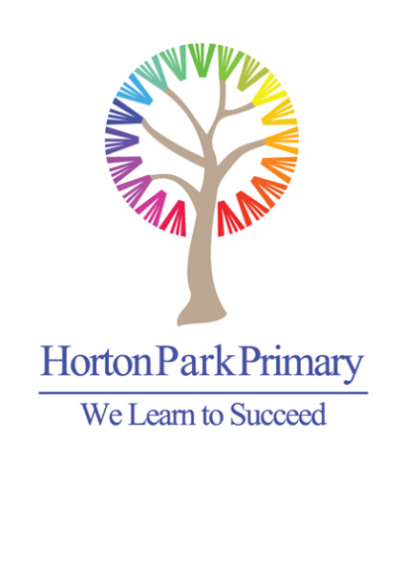 